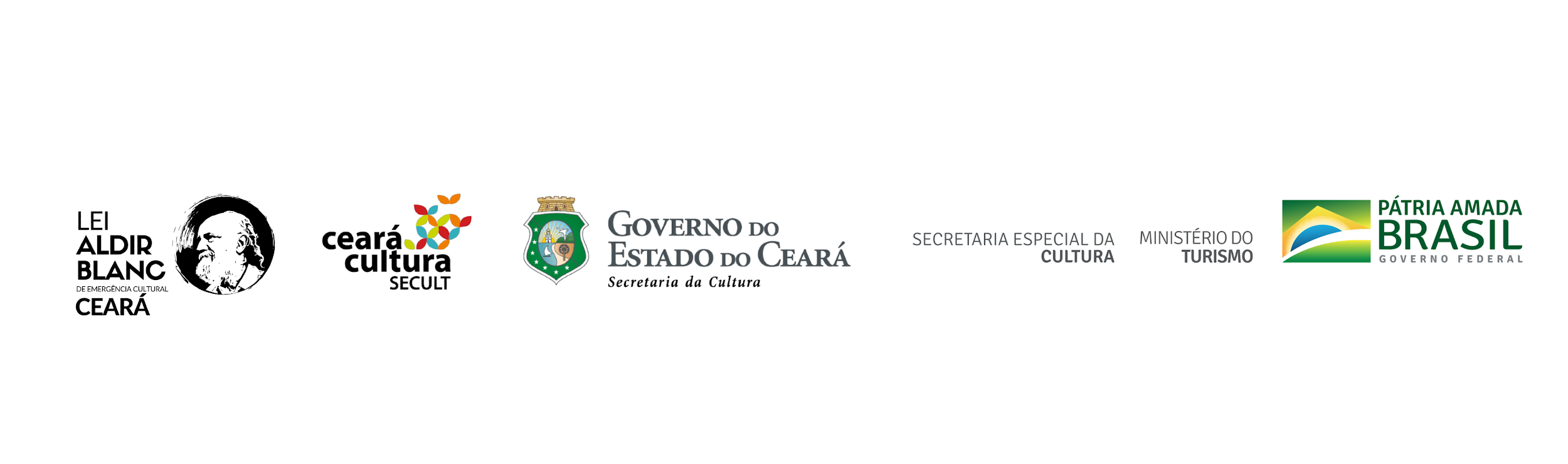  ANEXO IIICHAMADA PÚBLICA PARA SELEÇÃO E AQUISIÇÃO DE OBRAS DE ARTE DE INTERESSE PÚBLICO Certificado de Autenticidade de Obra de ArteEu_________________________ artista plástico, declaro que a obra de arte, com as características abaixo, é de minha autoria e realização, sendo vedada a sua reprodução.Título:Técnica:Dimensão:Ano :Número da série:Endereço do artista ou grupos artísticos/ coletivo:Foto da obra:_________ CE, _______de ______ de 2020______________________________________|Assinatura 